VCAA SAT Criteria 6-9  Product Design and Technology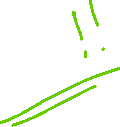 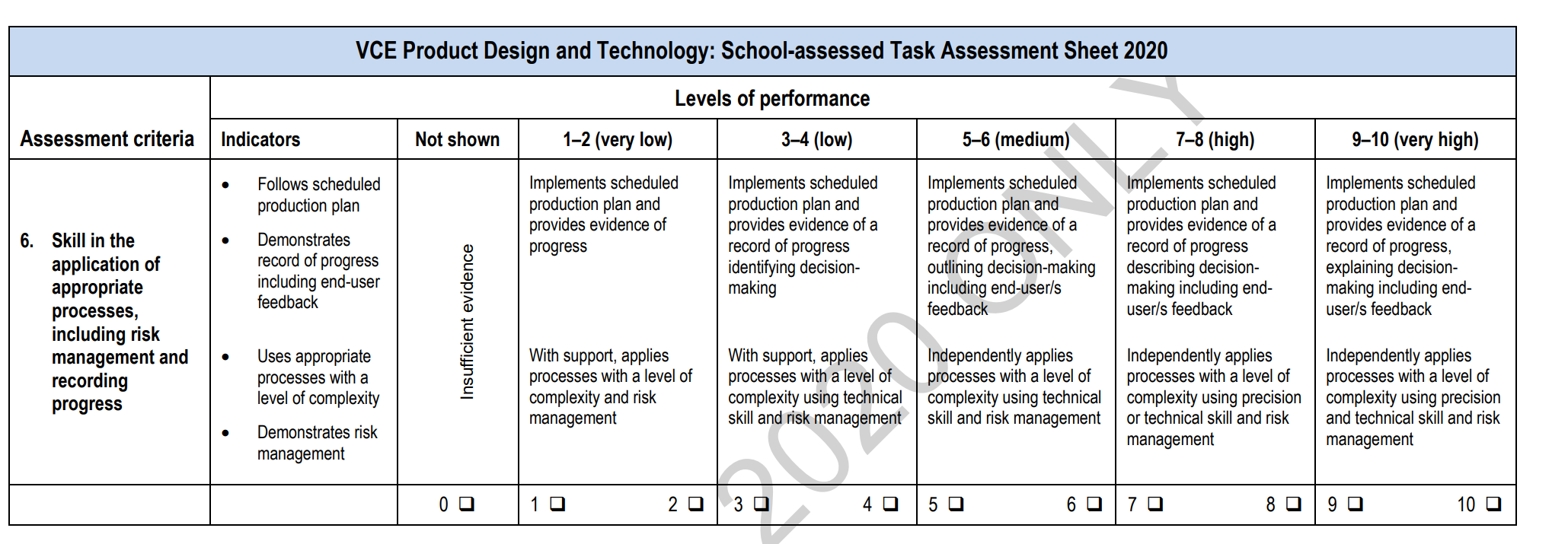 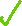 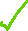 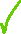 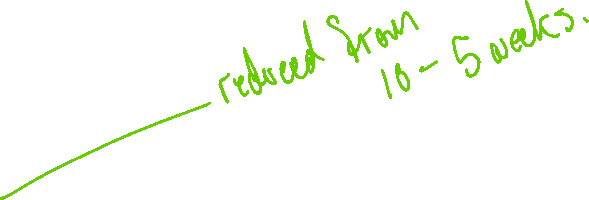 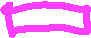 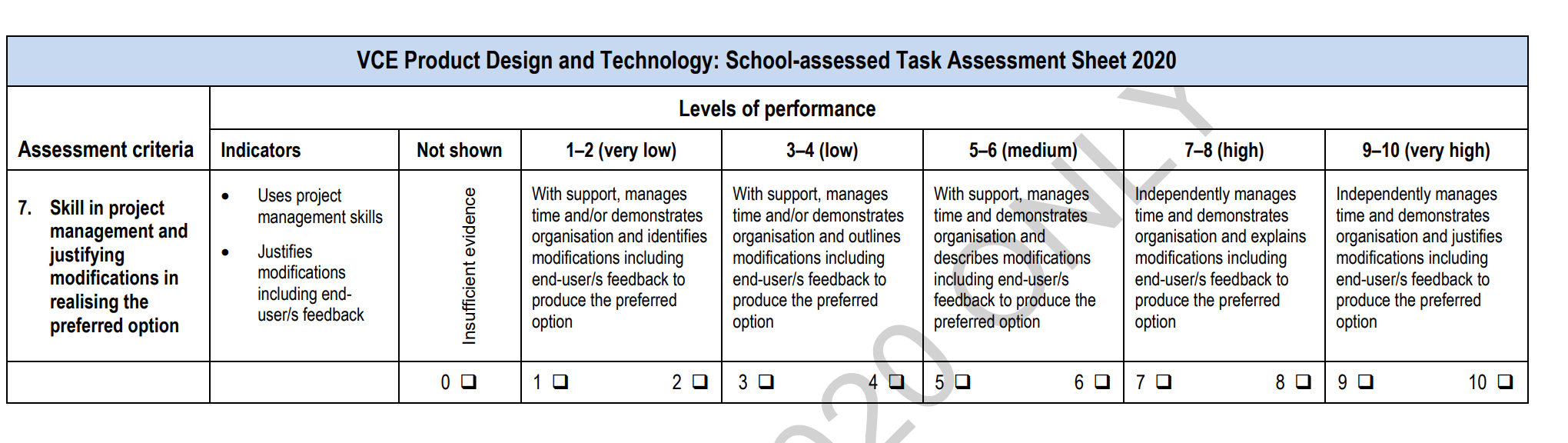 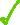 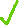 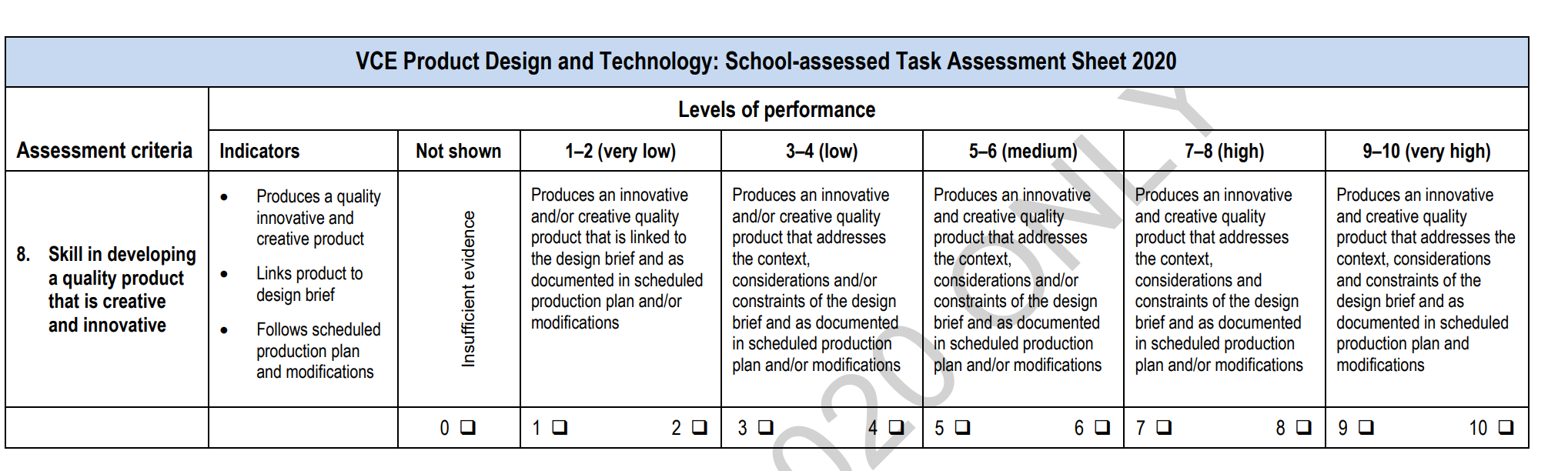 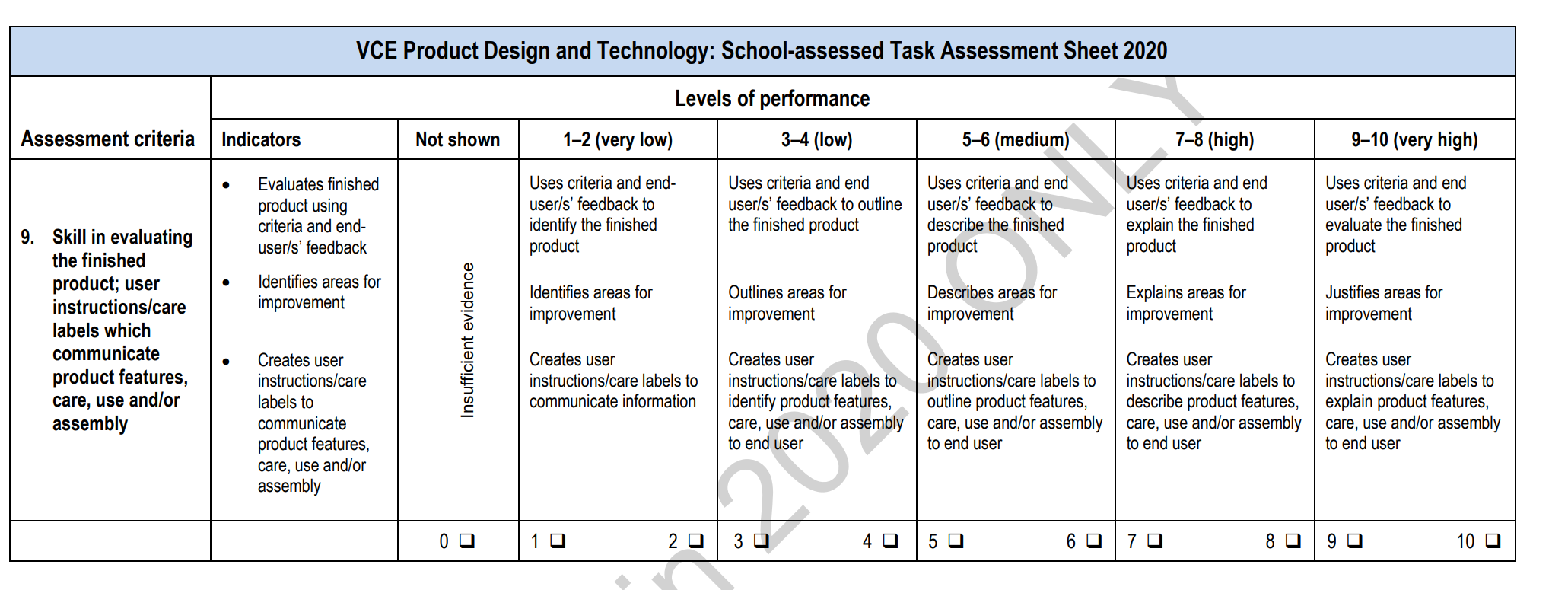 